邹先会简介邹先会，女，汉，2015年6月毕业于贵州大学人民武装学院，中级会计师，曾任贵州思瑞丰矿业集团有限公司、遵义联信会计服务有限公司、遵义市大润发商业有限公司会计一职，熟悉日常资金收付、会计账务处理，编制财务报表，申报国税、地税，管理银行账户、会计档案等工作。  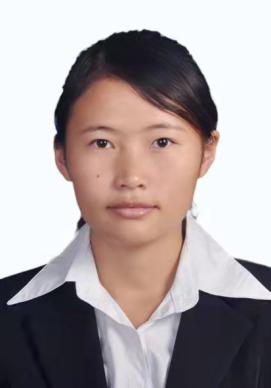 